基本信息基本信息 更新时间：2017-03-31 20:09  更新时间：2017-03-31 20:09  更新时间：2017-03-31 20:09  更新时间：2017-03-31 20:09 姓    名姓    名李国红李国红年    龄37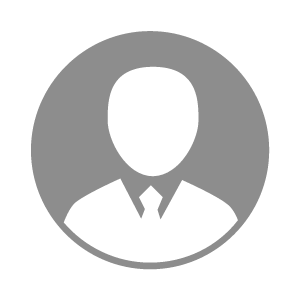 电    话电    话下载后可见下载后可见毕业院校西北农林科技大学邮    箱邮    箱下载后可见下载后可见学    历硕士住    址住    址陕西杨凌陕西杨凌期望月薪4000-5000求职意向求职意向兽药研发专员,疫苗生产经理,疫苗厂长兽药研发专员,疫苗生产经理,疫苗厂长兽药研发专员,疫苗生产经理,疫苗厂长兽药研发专员,疫苗生产经理,疫苗厂长期望地区期望地区山东省/青岛市|山东省/潍坊市|山东省/济南市|陕西省/西安市|陕西省/咸阳市山东省/青岛市|山东省/潍坊市|山东省/济南市|陕西省/西安市|陕西省/咸阳市山东省/青岛市|山东省/潍坊市|山东省/济南市|陕西省/西安市|陕西省/咸阳市山东省/青岛市|山东省/潍坊市|山东省/济南市|陕西省/西安市|陕西省/咸阳市教育经历教育经历就读学校：西北农林科技大学 就读学校：西北农林科技大学 就读学校：西北农林科技大学 就读学校：西北农林科技大学 就读学校：西北农林科技大学 就读学校：西北农林科技大学 就读学校：西北农林科技大学 工作经历工作经历工作时间：暂无-暂无 工作时间：暂无-暂无 工作时间：暂无-暂无 工作时间：暂无-暂无 工作时间：暂无-暂无 工作时间：暂无-暂无 工作时间：暂无-暂无 自我评价自我评价本人专业基础知识扎实，动手能力强，能够学以致用。
个性开朗，容易相处，有责任感，团队荣誉感强。
勤学好问，积极进取，勇于挑战。
吃苦耐劳，适应能力强本人专业基础知识扎实，动手能力强，能够学以致用。
个性开朗，容易相处，有责任感，团队荣誉感强。
勤学好问，积极进取，勇于挑战。
吃苦耐劳，适应能力强本人专业基础知识扎实，动手能力强，能够学以致用。
个性开朗，容易相处，有责任感，团队荣誉感强。
勤学好问，积极进取，勇于挑战。
吃苦耐劳，适应能力强本人专业基础知识扎实，动手能力强，能够学以致用。
个性开朗，容易相处，有责任感，团队荣誉感强。
勤学好问，积极进取，勇于挑战。
吃苦耐劳，适应能力强本人专业基础知识扎实，动手能力强，能够学以致用。
个性开朗，容易相处，有责任感，团队荣誉感强。
勤学好问，积极进取，勇于挑战。
吃苦耐劳，适应能力强本人专业基础知识扎实，动手能力强，能够学以致用。
个性开朗，容易相处，有责任感，团队荣誉感强。
勤学好问，积极进取，勇于挑战。
吃苦耐劳，适应能力强本人专业基础知识扎实，动手能力强，能够学以致用。
个性开朗，容易相处，有责任感，团队荣誉感强。
勤学好问，积极进取，勇于挑战。
吃苦耐劳，适应能力强其他特长其他特长